设备参数需求如下：一.氩气高频电刀参数1、工作频率：电切: 430kHz±50kHz，双凝/柔和凝：430kHz±50kHz，电凝：600kHz±50kHz2、电切额定输出功率:           纯切：功率5-300W（负载400Ω）混切1：功率5-200W (负载400Ω)3、电凝额定输出功率：强力凝：功率5-120 W（负载500Ω）氩束凝：功率5-120 W（负载500Ω）喷射凝: 功率5-120 W（负载500Ω）柔和凝：功率5-120 W（负载125Ω）4、切凝额定输出功率：			切凝1：功率5-370W/5-120W(负载400Ω)5、双凝功率：5-100 W（125Ω负载）6、低频漏电流(正常状态)：对地漏电流：   ≤0.5mA外壳漏电流：   ≤0.1mA患者漏电流：   ≤0.01mA7、高频漏电流：     ≤150mA8、电切调节模式5W至50W，以1步进；50W至370W，以5步进。9、电凝调节模式5W至50W，以1步进；50W至120W，以5步进。10、供电电源：220±10%,50Hz±1Hz ，整机输入功率：900VA，最大输出功率370W。 11、氩气高频电刀国械注准，氩气高频电刀是具有氩气功能的一体机，CF型设备，全浮地形式输出，由标志表示。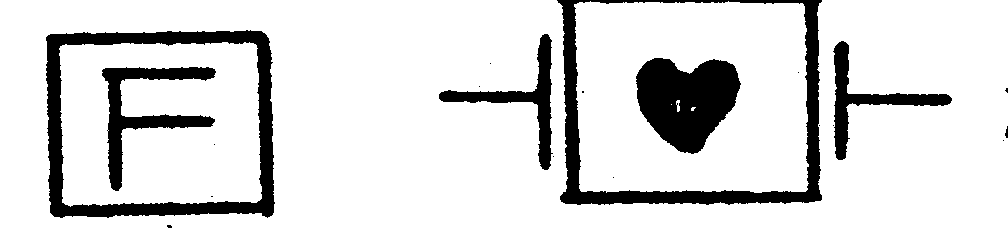 12、具三种电切、五种电凝输出模式，可满足内镜下各种需高频治疗的手术。★13、单、双中性极板检测功能，极板故障时，发出声光报警，并停止输出。★14、氩气高频电刀采用三联脚踏或按键控制，可以自动转换，方便操作者的使用。15、可用于内镜电切模式。★16、凝切联动功能具有时间调节功能，可根据实际需求调整电切、电凝的输出时间。17、具有微电脑处理系统对切割过程进行全程监控，不同负载情况下自动补偿调整输出功率，从而确保各选定的切割质量得以重复并保持稳定。★18、电凝功率的自动区分，通过脚踏就可实现功能和功率的转换。19、氩束激发距离在7-10mm以上，保证内镜下的视野清晰★20、氩气流量控制为全数字化自动控制保证气流的精确稳定。★21、氩气压力不足时，将发出声光报警，并停止输出。22、具有单独记忆功能，能独立记忆上次工作的功能状态和数值设定。二.语言认知评估训练系统参数景东县人民医院氩气高频电刀和语言认知评估训练系统院内采购项目报价需求表景东县人民医院氩气高频电刀和语言认知评估训练系统院内采购项目报价需求表景东县人民医院氩气高频电刀和语言认知评估训练系统院内采购项目报价需求表景东县人民医院氩气高频电刀和语言认知评估训练系统院内采购项目报价需求表景东县人民医院氩气高频电刀和语言认知评估训练系统院内采购项目报价需求表景东县人民医院氩气高频电刀和语言认知评估训练系统院内采购项目报价需求表景东县人民医院氩气高频电刀和语言认知评估训练系统院内采购项目报价需求表景东县人民医院氩气高频电刀和语言认知评估训练系统院内采购项目报价需求表需求需求需求需求供应商报价供应商报价供应商报价供应商报价序号设备名称数量单位品牌型号报价
（元）金额
（元）1氩气高频电刀1台2语言认知评估训练系统1套一、主要用途：用于失语症、认知功能评估与康复训练。通过对实时语言信号进行基频、谐波、FFT、LPC、语谱图的检测、处理，为言语语言障碍的综合康复训练提供相关信息。二、主要功能：1、言语语言综合测量评估：具有言语语言过程中的呼吸、发声、共鸣功能的实时测量与评估，具有实时声波（3～48毫秒）、实时基频（50～1200Hz）、实时强度（0～90dB）、实时基频和强度训练功能。2、言语语言综合能力实时视听自反馈的康复训练：可开展交互式实时言语语言自反馈训练，包含：基频、强度的实时训练；3、失语症评估，包括语言能力评估，含听觉、视觉、触觉理解评估；语言表达能力评估：包括口语表达、书写能力、肢体语言评估；右侧大脑半球功能评估，可开展表情识别评估、图形匹配评估；4、失语症康复训练：可通过语言能力、语言发展水平、右侧大脑半球功能、★言语语言综合能力训练、诱导式实时语言自反馈康复训练；5、认知能力测试与评估，包含：★空间次序、动作序列、目标辨认、图形推理、逻辑类比；6、认知能力训练，包含：注意力、观察力、记忆力、数字认知、图形认知、序列认知、异类鉴别、同类匹配。7、综合康复支持，支持失语症SLI疗法，主要包括口语理解、书面语理解、书面语表达和口语表达方面存在障碍的患者，通过游戏化的视听反馈联动训练形式，解决失语症患者的复述功能障碍等问题。具体包含：1）用户管理：用户导入、绑定、新建、编辑、删除等；以及用户评估记录、训练记录、作业记录；用户报告的保存、打印输出（含单位信息）等；2）ICF评估：★提供基于ICF成人语言模块的动态功能评估表；其功能评估根据世界卫生组织WHO的ICF标准，完成基频实时测量数据与音调障碍损伤程度的转换，实现从无语言到功能性语言的飞跃，0没有损伤，1轻度损伤，2中度损伤，3重度损伤，4完全损伤；★包括：ICF成人语言指标16项（听觉理解、视觉理解、右脑功能、词语命名、简单复述、词语复述、时长、基频、句子复述、句子时长、句子基频、系列言语、口语描述、朗读、书写、肢体语言）；3）ICF治疗计划：提供基于ICF功能评估报告的治疗计划制定，以及智能化方案的推荐；4）ICF质控：★提供通过报告对比来反应不同时期的ICF语言损伤程度的变化，从而实现疗效监控；5）作业支持：★通过模块作业发送进行个别化集体康复训练，支持动态查看作业情况，实时监控作业效果；可用于小组训练、家庭康复、床边康复、社区学校教育康复等。6）专题培训：质保期内提供失语症ICF-SLI疗法在线课程服务，包含：失语症评估、言语语言综合训练法概述等；7）嗓音电声支持：质保期内提供嗓音电声门图信号分析服务，包含：支持嗓音电声门图信号显示分析，★可以测量Jitter, Shimmer, NNE, CQ, CQP等电声参数，快速分析嗓音质量、可针对具体功能模块进行便捷打印；提供国际通用嗓音数据体系；主要针对声带接触时声带运动，反映声带闭合期的情况，用于测试声带粘膜波的接触性，较全面地反映粘膜波的不规则性。三、主要组成：配有台车（材质：ABS工程塑料，带万向轮）、专用主机（处理器：2GHz以上；硬盘：500GB以上；内存：4GB以上；操作系统：Windows）、单通道低通滤波器、单向型专业话筒（频率响应50Hz-15KHz）、显示器（最佳分辨率：1920x1080；尺寸：20英寸以上）、打印机（USB接口，支持A4纸打印）、语言认知评估训练与沟通仪软件。主要技术指标：1、语言认知评估训练与沟通仪用于语言障碍的综合康复训练，其主要技术指标：（1）实时语言信号：1）★谐波频率误差：±4%；2）★基频实时响应速率：≤6ms；3）★FFT实时响应速率：≤48ms；4）★LPC实时响应速率：≤45ms；5）★语谱图实时分辨率：窄带60Hz、中带120Hz、宽带240Hz：12.7ms±4%；2、单通道低通滤波：1）增益：共四档：25dB，30dB，35dB，40dB，每档误差±1.0dB2）频响：在100Hz～700Hz频率范围内为-1.0dB～+1.0dB3）★静止噪声≤2mV4) 低通滤波：共三档：5kHz，10kHz，20kHz，截止频率处衰减≥50dB3、电声门图信号支持：1）★电声门图增益：共三档：-6dB，0dB，6dB，误差±1.0dB；2）电声门图静止噪声≤5mV。五、资质要求：1、必须提供医疗器械检验报告或者软件测试报告，系统软件的功能与质量要求应符合GB/T 25000.51国家标准。主要功能指标前标记为“★”的必须与所提供的报告相符合，否则技术分为0分；2、必须提供医疗器械检验报告，主要技术指标前标记为“★”的必须与所提供的报告相符合，否则视为无效响应，技术分为0分。3、需提供语言认知评估训练与沟通仪软件的计算机软件著作权登记证书，否则技术分为0。